Tả cây hoa hồng vàng - Bài tham khảo 1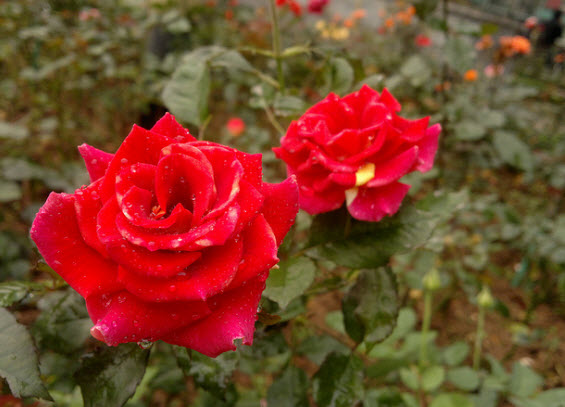 Trong số các loài hoa với những vẻ đẹp khác nhau, em thích nhất là hoa hồng kiêu sa. Nhưng hoa hồng lại có rất nhiều loại: hoa hồng nhung kiều diễm, hoa hồng trắng thanh nhã... Bản thân em, em lại thích nhất là hoa hồng vàng.Hoa hồng vàng – nhắc đến tên gọi của nó là ta đã có thể mường tượng ra hình ảnh của loại hoa này trong đầu. Nó chính là hoa hồng, nhưng những cánh hoa mịn màng nhỏ xinh ấy lại không phải là một màu hồng phấn dễ thương hay màu đỏ đậm quyến rũ mà là một màu vàng ấm áp có phần kiêu kì như nàng công chúa.Hoa hồng vàng cũng giống như những bông hoa hồng khác. Nó có một thân nhỏ màu xanh vô cùng cứng cáp như lâu đài cao xa của nàng công chúa Tóc Mây, đỡ lấy bông hoa xinh đẹp. Trên thân là những chiếc gai nhỏ sờ vào hơi ram ráp, xuất hiện trên đó là vài chiếc gai nhọn. Em luôn ví đó là những chàng kị sĩ – người bảo vệ ngọn tháp của công chúa hoa hồng vàng khỏi những kẻ có ý đồ xấu với nàng.Một chiếc đài nho nhỏ được tạo nên bởi bốn chiếc lá dài mảnh, yểu điệu như những hoa văn, họa tiết tô điểm cho vẻ đẹp của nàng công chúa. Màu xanh hơi đậm vô cùng đặc trưng tôn lên thêm màu vàng kiêu sa. Đẹp nhất vẫn chính là bông hoa hồng màu vàng.Bông hoa ban đầu chỉ là nụ hoa nho nhỏ, những cánh hoa cuộn mình vào, bao bọc lấy nhụy hoa màu vàng bên trong. Chúng hơi nhọn lên như muốn kiêu sa mà đón nhận lấy tinh hoa của đất trời, của nắng, của gió… để rồi từ đó qua thời gian, những cánh hoa dần hé mở, cánh hoa này xếp so le với cánh hoa kia, tạo thành một vẻ đẹp hài hòa mà không kém phần hấp dẫn.Hoa hồng vàng – loài hoa mang màu vàng quý phái, kiêu hãnh, như nàng công chúa được yêu chiều, bảo hộ trong lâu đài. Màu vàng – màu sắc chẳng hề quá rực rỡ như màu đỏ, cũng chẳng hề quá nhạt như màu hồng phấn, chúng mang một vẻ đẹp rất riêng khiến em vô cùng yêu thích. Những bông hoa hồng vàng có một hương thơm dịu nhẹ thoải mái, thoang thoảng trong không gian như mời gọi ong bướm.Em rất thích hoa hồng vàng. Bởi vậy em và mẹ đã trồng trong vườn nhà rất nhiều những bông hoa hồng với màu sắc khác nhau, trong đó màu vàng là nhiều nhất. Em sẽ chăm sóc cho chúng cẩn thận để sắc vàng ấy ngày càng nở rộ.Tả cây hoa hồng - Bài tham khảo 2Nhắc đến chúa tể của những loài hoa, không ai không nhớ đến hoa hồng, một loài hoa mang vẻ đẹp rực rỡ cùng hương thơm ngào ngạt của nó. Nhà tôi có trồng một khóm hoa hồng nhung, ngày ngày tỏa sắc rực rỡ.Hoa hồng có nhiều loại, nhiều màu sắc như vàng, trắng, cam nhưng phổ biến nhất vẫn là hoa hồng nhung đỏ. Thân cây khẳng khiu màu xanh thẫm nhưng có nhiều gai, những chiếc gai nhọn nhô lên như để bảo vệ cho bông hoa của mình. Lá cây hoa nhỏ, có đường viền hình răng cưa, trên mặt lá là những đường gân hình xương cá, phía dưới là lớp phấn mỏng trắng muốt. Đặc biệt nhất vẫn là bông hoa. Hoa hồng nhung có rất nhiều cánh, khi hoa chưa nở, những cánh hoa nhỏ úp vào nhau, tạo thành những nụ hoa chúm chím như đôi môi đỏ hồng của người thiếu nữ. Khi hoa đã nở rộ, những cánh hoa to dần và dần dần tách rời, xếp chồng vào nhau thành các lớp. Cánh hoa mỏng manh, mềm mại như làn da em bé.Mỗi buổi sáng sớm, những giọt sương mai trong suốt như hạt ngọc đọng lại trên cánh hoa khiến cho bông hoa như mang một vẻ đẹp vừa mong manh, vừa quyến rũ. Màu đỏ của hoa hồng nhung rực rỡ mà đầy quý phái, gợi một cảm giác sang trọng, thanh lịch của người phụ nữ trưởng thành. Ở giữa là nhụy hoa nhỏ, ẩn hiện sau lớp áo đỏ như e ấp, giấu mình. Nâng đỡ cho cả bông hoa là những đài hoa bao quanh bên ngoài. Hoa hồng mang một hương thơm không quá nồng nàn như hoa ly, cũng không thoang thoảng như hoa cúc mà nó dịu dàng, man mác, mang đến cảm giác dễ chịu, lan tỏa trong không gian.Tuy đẹp là vậy nhưng hoa hồng cũng dễ tàn và nhanh úa, nó không phải là một loài hoa dễ trồng và dễ nở, tuy vậy khi mỗi bông hoa được kết thành là khi nó đem hết nhựa sống của mình để tỏa sáng một vẻ đẹp kiêu sa, rực rỡ nhất. Mỗi khi rảnh, tôi thường ra tưới nước cho những bông hồng nhà tôi, ngắm nhìn những bông hoa đỏ rực khoe sắc trong gió, lòng tôi lại thấy vui lạ thường. Bố tôi nói rằng hoa hồng mang rất nhiều ý nghĩa hay, mỗi loại hồng lại có một ý nghĩa riêng, còn hoa hồng nhung nhà mình mang ý nghĩa của tình yêu say đắm và nồng nhiệt. Phải chăng vì thế mà dù chống chọi với bao nắng, mưa, hoa hồng ấy vẫn luôn giữ được vẻ đẹp rực rỡ của mình, tỏa sắc giữa cuộc đời.Tôi rất yêu thích hoa hồng. Còn gì tuyệt vời hơn được ngăm nhìn những bông hồng nhung đỏ, hít thở không khí trong lành vào mỗi buổi sớm mai. Tôi hy vọng khóm hồng nhung nhà tôi sẽ luôn phát triển tươi tốt và khỏe mạnh.Tả cây hoa hồng - Bài tham khảo 3Xuân đến, nắng xuân ấm áp lấp lánh ánh vàng, cây cối đâm chồi nảy lộc, muôn hoa khoe sắc thắm làm rực rỡ cả vườn cây nhà em. Hoa nào cũng đẹp, mỗi loài hoa đều có hương sắc riêng nhưng đặc biệt và em yêu quý hơn cả là cây hoa hồng.Cây nằm ở vị trí khiêm tốn trong góc vườn. Cây hồng do bố em trồng từ trước Tết. Cây cao bằng vai em. Lá của nó có màu xanh mơn mởn, hoa có màu đỏ thắm trông như một ngọn lửa hồng đang rực cháy. Gốc của cây rất cứng và có màu xanh sẫm. Thân cây mập mạp cũng có màu xanh sẫm, tuy nhiên nó có nhiều gai nhọn cứng và toả ra nhiều nhánh rất nhỏ. Cành của cây hồng có rất nhiều gai. Ở mép lá có rất nhiều răng cưa, lá già thì có màu xanh sẫm, còn lá non thì có màu xanh xám. Nụ hồng có hình ngọn nến, khi nụ còn bé thì nó khoác một chiếc áo choàng màu xanh, có nụ thì đã ló dạng màu đỏ của cánh hoa. Có những bông hoa nở còn xoè cánh đỏ phô nhuỵ vàng và có một mùi thơm thoang thoảng.Buổi sáng, khi thức dậy em nhìn thấy những giọt sương sớm long lanh đậu lên những cánh hoa, tạo thành những hạt nhỏ li ti. Ong bay đến để hút mật, chim chóc bay đến hót vang chào một ngày mới.Em thường xuyên tưới nước cho cây và rất yêu cây. Em rất thích cây hoa hồng vì cây toả hương thơm ngát và làm đẹp cho vườn cây nhà em.Tả cây hoa hồng - Bài tham khảo 4Sau vườn nhà em có trồng nhiều loại hoa đẹp như: hoa mai, hoa cúc, hoa lan… nhưng trong đó em thích nhất là cây hoa hồng nhung được bố em trồng từ khi em còn nhỏ tí.Nhìn từ xa em thấy cây hoa hồng nhung có dáng vẻ khẳng khiu, mảnh dẻ, cây cao khoảng đầu gối của em. Gốc cây to bằng ngón cái của em. Rễ cây ăn sâu vào trong lòng đất giúp cây không bị đổ. Thân cây có màu xanh thẩm và có nhiều gai nhọn. Cành đâm tua tủa và phủ đầy lá xanh. Lá hoa có hình bầu dục, mặt trên nhẵn, mặt dưới hơi nham nhám, xung quanh lá có hình răng cưa. Nụ hoa hồng hé nở có màu xanh mơn mởn, khi nở to bằng cái chun uống nước khoe màu đỏ thắm tươi. Cánh hoa mỏng manh, mịn màng như nhung xếp bọc lấy nhau, e ấp như một nàng công chúa đang làm duyên che lấp nhị vàng. Từ những cành hoa, một mùa thơm thoang thoảng tỏa ra, bay theo làn gió cùng không khí trong lành của ánh sáng ban mai quyến rủ ong bướm đến hút mật, những hạt sương mai lấp lánh làm tăng thêm vẻ đẹp yêu kiều của đóa hoa hồng.Em rât yêu thích cây hoa hồng nhung vì hoa hồng tô điểm cho vẻ đẹp của cuộc sống, có thể làm quà tặng người thân, trang trí nhà cửa… Mỗi khi học bài xong, em thường giúp bố chăm sóc cây vì mẹ bảo hoa liền cành mới giữ được vẻ đẹp tự nhiên và màu sắc tươi bền.Tả cây hoa hồng - Bài tham khảo 5Mùa xuân cây hoa trong vườn nhà em đua nhau khoe sắc, hoa nào cũng đẹp, nhưng đẹp nhất vẫn là cây hoa hồng, đó cũng là cây hoa mà em rất thích.Cây cao đến đầu gối nhưng cũng được mẹ em trồng được vài tháng rồi. Thân cây có màu xanh, mảnh, có gai, mọi người còn nói:" Hoa hồng đẹp nhưng gai hồng sắc''.Từ thân cây mọc ra rất nhiều cành nhỏ và từ những cành nhỏ rất nhiều nụ hồng mọc ra. Nụ hồng lúc bé có màu xanh, khi lớn dần lên, cánh hồng bắt đầu lộ ra. Trông nụ hồng lúc bé thật là đẹp, đáng yêu. Cánh hồng mềm, mịn như nhung, đựơc xếp vòng quanh trông như một cô công chúa mặc một chiếc vày nhiều tầng. Hoa hồng có rất nhiều màu sắc như: đỏ, vàng, da cam, trắng, hồng…Bên cạnh màu sắc sặc sỡ của hoa hồng là chiếc lá nhỏ hình bầu dục có răng cưa làm nổi bật lên những bông hồng nhiều màu sắc. Hoa hồng đẹp được ví như nữ hoàng của các loài hoa. Hương hoa hồng không quá nồng, nhưng nó thoang thoảng, dễ chịu, đẳng cấp. Nên hoa hồng thường được người ta tặng nhau và còn là biểu tượng của tình yêu, tình bạn cao đẹp.Thỉnh thoảng, em lên sân thượng để tưới cho cây hoa hồng những gáo nước mát để cây mau lớn, nở ra những đoá hoa thật đẹp cho em ngắm.Hoa hồng thật là loài hoa đáng yêu.